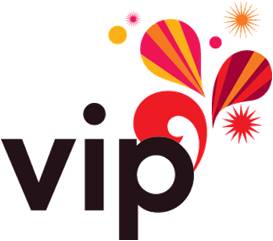 До:Министерство за информатичко општество и администрацијаБул. Св.Кирил и Методиј, бр.541000 Скопје Република МакедонијаСкопје, 21.01.2014Предмет: Доставуваље коментари и предлози за измени и/или дополнуваља на членовите 180, 181, 182, 183, 184 и 185 од предлог текстот на НОВИОТ ЗАКОН ЗА ЕЛЕКТРОНСКИТЕ КОМУНИКАЦИИ. Почитувани,	Во врска со предлог текстот на НОВИОТ ЗАКОН ЗА ЕЛЕКТРОНСКИТЕ КОМУНИКАЦИИ објавен на www.ener.gov.mk на 11.01.2014 година и упатената покана за доставување на предлози по истиот, ВИП ОПЕРАТОР ДООЕЛ Скопје (понатаму: Вип оператор) во прилог ги доставува своите предлог измени и/или дополнувања и за членовите 180, 181, 182, 183, 184 и 185 од Глава деветнаесетта “Казнени и прекршочни одредби”. Се надеваме дека дадените предлози ќе бидат темелно проучени и земени во предвид при изготвувањето на конкретната Глава од финалниот текст на новиот Закон за електронските комуникации.Вип оператор стои на располагање за дополнителни информации и дискусии по доставените предлози. Со почит,ВИП ОПЕРАТОР ДООЕЛ Скопје.ТАБЕЛА ВТОРА – Коментари и предлози на ВИП ОПЕРАТОР ДООЕЛ СКОПЈЕ за измени и дополнувања на членовите 180, 181, 182, 183, 184 и 185 од предлог текстот наНОВИОТ З А К О Н ЗА ЕЛЕКТРОНСКИТЕ КОМУНИКАЦИИ објавен на www.ener.gov.mk на 11.01.2014 годинаГенерален коментар:Наш генерален коментар е дека висината на казнените парични износи е и натаму на превисоко ниво и во најголем дел од случаите не е пропорционалнo со тежината на извршениот прекршок или отстапување од законот. Поинаку кажано, висината на глобите за неисполнувaње на обврските во Р. Македонија и натаму е меѓу највисоко утврдените во Европа. Ова особено се однесува со споредба на висината на паричниот износ утврден за прекршоците од член 180 и член 181 со глобата дефинирана во рамки на Законите за електронските комуникации на следните Европски земји:Австрија: https://www.rtr.at/en/tk/Recht;Естонија: http://www.konkurentsiamet.ee/?id=11618;Полска: http://www.en.uke.gov.pl/law-4;Швајцарија:http://www.bakom.admin.ch/dokumentation/gesetzgebung/00512/00871/index.html?lang=en;Словенија: http://www.apek.si/acts;Бугарија: http://www.crc.bg/section.php?id=25&lang=en;Србија: http://www.ratel.rs/regulations/law.142.html;Хрватска: http://www.hakom.hr/default.aspx?id=272;Финска:http://www.ficora.fi/en/index/saadokset/lait/vml.html;Литванија: http://www.rrt.lt/en/legal-acts_250.htmlРоманија: http://www.ancom.org.ro/en/cautareСловачка: http://www.teleoff.gov.sk/index.php?ID=232Унгарија: http://english.nmhh.hu/tart/index/1279/ActsТака, во најголем број од случаите опфатени со член 180 и член 181 анализата покажа, дека казните во Европските земји не надминуваат 3 милиони евра како на пример во Словачка, половина милион евра во Бугарија, во Унгарија до 0.25% до 0.50% од вкупниот годишен приход, во Полска и Литванија до 3% од вкупниот годишен приход и во најлош случај во Хрватска од 1% до 5% од годишниот приход. Во останатите земји, како Австрија, Швајцарија, Србија, Финска, Романија, Словенија, за овие пркршоци е предвидена глоба во износ од неколку десетици илјади евра до најмногу 100 илјади евра. Уште повеќе, за типот на прекршоци опфатени во членот 181 висината на казните во ниту една од земјите не надминува повеќе од околу 130 илјади евра. За разлика од ова, доколку се земат во предвид приходите кои операторите ги остваруваат во Р. Македонија, во случај на неисполнување на некоја од обврските опфатени во член 180 и 181, глобата би била во износ од неколку милиони eвра. На пример, доколку одреден оператор прави годишен приход од околу 70 милиони евра, излегува дека опсегот на изречените парични казни за прекршоци согласно член 180 и 181 би бил и натаму навистина голем и би се движел од 3 до 7 милиони евра.Согласно ова, најнапред во табелата подолу предлагаме соодветно намалуваље на висината на утврдената глоба во рамки на член 180 и член 181 на ЗЕК во насока на барем приближно усогласување со глобата дефинирана во законодавните акти на Европските земји. Дополнително, во табелата подолу ги доставуваме и нашите предлози за бришење односно вклучување во групата на казни со понизок паричен износ на дел од казнените и прекршочни одредби согласно направената споредбена анализа и водејќи се по принципот на пропорционалност на висината на глобата со тежината на предвидениот прекршок.ОдредбаПРЕДЛОГ забелешка измена и/или дополнувањеКоментар/ПредлогЧлен 180, став (1)Глоба во износ од вкупниот годишен приход на правното лице (изразена во апсолутен износ) остварен во деловната година што и претходи на годината кога е сторен прекршокот или од вкупниот приход остварен за пократок период од годината што му претходи на прекршокот доколку во таа година правното лице започнало да работи, ќе му се изрече за прекршок на правно лице, ако:Согласно споредбената анализа, образложена во генералниот коментар погоре.Член 181, став (1)Глоба во износ од вкупниот годишен приход на правното лице (изразена во апсолутен износ) остварен во деловната година што и претходи на годината кога е сторен прекршокот или од вкупниот приход остварен за пократок период од годината што му претходи на прекршокот доколку во таа година правното лице започнало да работи, ќе му се изрече за прекршок на правно лице, ако:Согласно споредбената анализа, образложена во генералниот коментар погоре.Член 180, став (1), точка 66. се здобива со сопственост на комуникациски мрежи, спротивно на забраната утврдена во член 83;Во ЗЕК на Хрватска и Австрија не е утврдена соодветна прекршочна одредба.Предлагаме да се брише или да се вклучи во Прекршоците со понизок износ на глоба со цел тежината на прекршокот да биде соодветна со висината на казната (пр. во член 181 (1) (глоба во износ од 0.25% до 0.5%).Член 180 став (1), точка 1515. на барање на Агенцијата не и достави сметководствени податоци, вклучително и податоци за приходите добиени од трети страни (член 86 став (3));Предлагаме да се вклучи во Прекршоците од член 181 (1) (глоба во износ од 0.25% до 0.5%), со цел тежината на прекршокот да биде соодветна со висината на казната.Член 181 став (1), точка 11. јавните електронски комуникациски мрежи и придружните средства не се градат на начин утврден во член 62 став (4);Во ЗЕК на Хрватска и Австрија не е утврдена соодветна прекршочна одредба.Предлагаме да се брише или да се вклучи во Прекршоците со понизок износ на глоба. Член 181 став (1), точка 1616. на своите претплатници не им издаде детална сметка, согласно член 101;Во ЗЕК на Хрватска не е утврден соодветен прекршок. Поради можноста од ненамерен прекршок и малите последици од овој прекршок, предлагаме истиот да биде вклучен во казните со многу понизок износ (пр. да се вклучи во Прекршоците од член 185). Член 181 став (1), точка 1818. не ги исполни параметрите за квалитет согласно член 103 став (1);Во ЗЕК на Хрватска за неисполнувањето на параметрите за квалитет е предвидена казна во износ 13.110 – 131.100 Eвра. Сметаме дека висината на казната во предлогот на НОВ ЗЕК е превисока, доколку се имаат во предвид последиците од непостапувањето по член 103 (1). Предлагаме да се вклучи во казните со понизок износ на глоба (пр. да се вклучи во Прекршоците од член 182).Член 181 став (1), точка 2020. на своите претплатници не им овозможи преносливост на броеви согласно член 116;Во земји како Австрија, Словенија, Хрватска, Бугарија, Србија и Словачка оваа казна е изразена во десетици илјади евра. Следствено предлагаме да се вклучи во казните со понизок износ на глоба (пр. да се вклучи во Прекршоците од член 182).Член 181, став (1), точка 3030. не усвои или не имплементира политика за безбедност (член 166 став (3));Во ЗЕК на Хрватска оваа казна е во рангот: 13.110 – 131.100 Евра.  Следствено предлагаме да се вклучи во казните со понизок износ на глоба (пр. да се вклучи во Прекршоците од член 182).Член 181, став (1), точка 3131. на Агенцијата не и достави известување за нарушување на безбедноста или губење на интегритетот кое имало значително влијание врз функционирањето на мрежите или услугите согласно член 166 став (4);Во ЗЕК на Хрватска оваа казна е во рангот: 13.110 – 131.100 Евра.  Следствено предлагаме да се вклучи во казните со понизок износ на глоба (пр. да се вклучи во Прекршоците од член 182).Член 181, став (1), точка 3232. не ги информира претплатниците за значителен ризик од повреда на безбедноста на мрежата, согласно член 166 став (6);Во ЗЕК на Хрватска оваа казна е во рангот: 13.110 – 131.100 Евра.  Следствено предлагаме да се вклучи во казните со понизок износ на глоба (пр. да се вклучи во Прекршоците од член 182).Член 181, став (1), точка 3333. не постапи по барање на Агенцијата согласно член 166 став (8);Во ЗЕК на Хрватска оваа казна е во рангот: 13.110 – 131.100 Евра.  Следствено предлагаме да се вклучи во казните со понизок износ на глоба (пр. да се вклучи во Прекршоците од член 182).Член 181, став (1), точка 3434. до Агенцијата и Дирекцијата за заштита на личните податоци не им достави известување за нарушување на безбедноста на личните податоци, согласно член 167 став (1); Во ЗЕК на Хрватска оваа казна е во рангот: 13.110 – 131.100 Евра.  Следствено предлагаме да се вклучи во казните со понизок износ на глоба (пр. да се вклучи во Прекршоците од член 182).Член 181, став (1), точка 3535. не го извести претплатникот или поединецот согласно член 167 став (2); Во ЗЕК на Хрватска оваа казна е во рангот: 13.110 – 131.100 Евра.  Следствено предлагаме да се вклучи во казните со понизок износ на глоба (пр. да се вклучи во Прекршоците од член 182).Член 181, став (1), точка 3636. известувањето не е во согласност со членот 167 став (3);Во ЗЕК на Хрватска оваа казна е во рангот: 13.110 – 131.100 Евра.  Следствено предлагаме да се вклучи во казните со понизок износ на глоба (пр. да се вклучи во Прекршоците од член 182).Член 181, став (1), точка 3737. не води регистар на нарушувањата на безбедноста на личните податоци согласно член 167 став (6);Во ЗЕК на Хрватска оваа казна е во рангот: 13.110 – 131.100 Евра.  Следствено предлагаме да се вклучи во казните со понизок износ на глоба (пр. да се вклучи во Прекршоците од член 182).Член 181, став (1), точка 3838. врши слушање, следење, чување, снимање, задржување или секој облик на пресретнување или надзор над комуникациите без добиена согласност од корисниците за кои се работи  (член 168 став (2);Во ЗЕК на Хрватска оваа казна е во рангот: 13.110 – 131.100 Евра.  Следствено предлагаме да се вклучи во казните со понизок износ на глоба (пр. да се вклучи во Прекршоците од член 182).Член 181 став (1), точка 3939. чува информации или дава пристап до информации кои се веќе зачувани во терминалната опрема на претплатникот или корисникот, спротивно на член 168 став (5);Во ЗЕК на Хрватска оваа казна е во рангот: 13.110 – 131.100 Евра.  Следствено предлагаме да се вклучи во казните со понизок износ на глоба (пр. да се вклучи во Прекршоците од член 182).Член 181, став (1),  точка 4040. не ги избрише или не ги направи анонимни податоците за комуникациски сообраќај согласно член 169 став (1);Во ЗЕК на Хрватска оваа казна е во рангот: 6.552-65.522 Eвра.Следствено предлагаме да се вклучи во казните со понизок износ на глоба (пр. да се вклучи во Прекршоците од член 183).Член 181 став (1), точка 4141. обработува податоци за комуникациски сообраќај спротивно на член 169 ставови (2) и (3);Во ЗЕК на Хрватска оваа казна е во рангот: 6.552-65.522 Eвра.Следствено предлагаме да се вклучи во казните со понизок износ на глоба (пр. да се вклучи во Прекршоците од член 183).Член 181 став (1),  точка 4242. не го информира претплатникот или корисникот согласно членот 169 став (4);Во ЗЕК на Хрватска оваа казна е во рангот: 6.552-65.522 Eвра.Следствено предлагаме да се вклучи во казните со понизок износ на глоба (пр. да се вклучи во Прекршоците од член 183).Член 181 став (1),  точка 4343. дозволува пристап до обработката на податоците за комуникациски сообраќај на неовластени лица (член 169 став (5));Во ЗЕК на Хрватска оваа казна е во рангот: 6.552-65.522 Eвра.Следствено предлагаме да се вклучи во казните со понизок износ на глоба (пр. да се вклучи во Прекршоците од член 183).Член 181 став (1),  точка 4444. не ги обезбеди податоците за комуникациски сообраќај заради решавање на спорови (член 169 став (6));Во ЗЕК на Хрватска оваа казна е во рангот: 6.552-65.522 Eвра.Следствено предлагаме да се вклучи во казните со понизок износ на глоба (пр. да се вклучи во Прекршоците од член 183).Член 181, став (1), точка 4545. податоците за комуникациски сообраќај не ги чува во Република Македонија (член 169 став (7);Во ЗЕК на Хрватска и Австрија на пример, не постои казна за прекршок од овој тип. Доколку се имаат последиците од непостапувањето по став 169 (7), сметаме дека висината на казната е несразмерно висока. Следствено предлагаме да се вклучи во казните со понизок износ на глоба (пр. да се вклучи во Прекршоците од член 182 или 183).Дополнително посочуваме дека е неопходно да се избришат зборовите “и обработува” согласно образложението дадено во ТАБЕЛА ПРВА за измената на член 169 (7). Член 181,став (1)точка 4646. ги обработува податоците за локација спротивно на член 171 ставови (1), (2) и (3);Во земји како Хрватска, Словенија, Србија и Словачка оваа казна е изразена во рангот на казни од десетици илјади евра. Следствено предлагаме да се вклучи во казните со понизок износ на глоба (пр. да се вклучи во Прекршоците од член 182 или 183).Член 181, став (1), точка 4747. дозволува пристап до податоците за локација на неовластени лица (член 171 став (4));Во ЗЕК на Хрватска оваа казна е во рангот: 6.552 - 65.522 Eвра.Следствено предлагаме да се вклучи во казните со понизок износ на глоба (пр. да се вклучи во Прекршоците од член 183).Член 181, став (1), точка 4848. не ги обезбеди сите неопходни технички услови за да овозможи следење на комуникациите во неговата мрежа (член 175 став (1);Во ЗЕК на Хрватска оваа казна е во рангот: 13.110 – 131.100 Евра.  Следствено предлагаме да се вклучи во казните со понизок износ на глоба (пр. да се вклучи во Прекршоците од член 182).Член 181, став (1), точка 4949. на сопствен трошок не обезбеди или одржува опрема, соодветен интерфејс или не воспостави електронски комуникациски водови за пренос до овластениот орган за следење на комуникации (член 175 став (2);Сметаме дека последиците од непостапувањето по член 175 (2) не соодветствуваат со висината на превидената казна. Следствено предлагаме да се вклучи во казните со понизок износ на глоба (пр. да се вклучи во Прекршоците од член 182).Член 181, став (1), точка 5050. не побара од овластениот орган за следење на комуникации техничка спецификација за видот и карактеристиките на опремата и интерфејсот (член 175 став (3);Во ЗЕК на Хрватска не постои прекршок од овој тип.  Следствено предлагаме да се вклучи во казните со понизок износ на глоба или да се брише.Член 181, став (1), точка 5151. не ги примени утврдените мерки и стандарди за информациска безбедност согласно член 175 став (4);Во ЗЕК на Хрватска оваа казна е во рангот: 13.110 – 131.100 Евра.  Следствено предлагаме да се вклучи во казните со понизок износ на глоба (пр. да се вклучи во Прекршоците од член 182).Член 181, став (1), точка 5252. не ја отстрани воведената компресија или криптозаштита на комуникацискиот сообраќај (член 175 став (5);Во ЗЕК на Хрватска оваа казна е во рангот: 13.110 – 131.100 Евра.  Следствено предлагаме да се вклучи во казните со понизок износ на глоба (пр. да се вклучи во Прекршоците од член 182).Член 181, став (1), точка 5353. не му овозможи на овластениот орган за следење на комуникации, следење на комуникациите во реално време, информацијата за следената комуникација не е на располагање веднаш по завршувањето на комуникацијата или следењето на комуникацијата не е непрекинато за целото време на нејзиното траење (член 175 став (6);Во ЗЕК на Хрватска не постои прекршок од овој тип.  Следствено предлагаме да се вклучи во казните со понизок износ на глоба или да се брише.Член 181, став (1), точка 5454. не обезбеди точно и еднозначно поврзување на информацијата за следената комуникација со содржината на комуникацијата која се следи (член 175 став (7);Во ЗЕК на Хрватска оваа казна е во рангот: 13.110 – 131.100 Евра.  Следствено предлагаме да се вклучи во казните со понизок износ на глоба (пр. да се вклучи во Прекршоците од член 182).Член 181, став (1), точка 5555. не обезбеди лицето чии комуникации се следат или друго неовластено лице да не забележи каква било промена во квалитетот на комуникациската услуга или функционирањето на следената комуникациска услуга е променето за лицето чии комуникации се следат (член 175 став (8));Во ЗЕК на Хрватска не постои прекршок од овој тип.  Следствено предлагаме да се вклучи во казните со понизок износ на глоба или да се брише.Член 181, став (1), точка 5656. не обезбеди иста или поголема сигурност и квалитет на следената комуникациска услуга од сигурноста и квалитетот на комуникациските услуги кои му се овозможени на лицето чии комуникации се следат (член 175 став (9));Во ЗЕК на Хрватска не постои прекршок од овој тип.  Следствено предлагаме да се вклучи во казните со понизок износ на глоба или да се брише.Член 181, став (1),  точка 5757. не ги задржува податоците за електронските комуникации согласно член 176 став (1);Во земји како Хрватска, Бугарија, Словенија, Србија, Литванија оваа казна е изразена во рангот на казни од десетици илјади евра. Следствено предлагаме да се вклучи во казните со понизок износ на глоба (пр. да се вклучи во Прекршоците од член 182).Член 181, став (1),  точка 5858. податоците и сите други неопходни информации не им ги достави на надлежните органи согласно член 176 став (3);Во ЗЕК на Хрватска оваа казна е во рангот: 13.110 – 131.100 Евра.  Следствено предлагаме да се вклучи во казните со понизок износ на глоба (пр. да се вклучи во Прекршоците од член 182).Член 181, став (1),  точка 5959. на сопствен трошок не ги обезбеди сите неопходни технички средства и организациони мерки за задржување на податоците (член 176 став (4);Во ЗЕК на Хрватска оваа казна е во рангот: 13.110 – 131.100 Евра.  Следствено предлагаме да се вклучи во казните со понизок износ на глоба (пр. да се вклучи во Прекршоците од член 182).Дополнително, предлагаме усогласување на текстот со предлогот за измена на член 176 став (4) согласно образложеното во ТАБЕЛА ПРВА.Член 181, став (1),  точка 6060. сите неопходни технички средства се поставени надвор од Република Македонија (член 176 став (5);Во ЗЕК на Хрватска казна за прекшок од овој тип е во рангот: 13.110 – 131.100 Евра.  Следствено предлагаме да се вклучи во казните со понизок износ на глоба (пр. да се вклучи во Прекршоците од член 182).Член 181, став (1),  точка 6161. не ги почитува начелата за безбедност на податоците утврдени во член 177;Во ЗЕК на Хрватска оваа казна е во рангот: 13.110 – 131.100 Евра.  Следствено предлагаме да се вклучи во казните со понизок износ на глоба (пр. да се вклучи во Прекршоците од член 182).Член 181 став (1), точка 6262. не ги задржува видовите на податоци утврдени во член 178 ставови (1) и (3);Во ЗЕК на Хрватска оваа казна е во рангот: 13.110 – 131.100 Евра.  Следствено предлагаме да се вклучи во казните со понизок износ на глоба (пр. да се вклучи во Прекршоците од член 182).Член 181 став (1),  точка 6363. задржува податоци што ја открива содржината на комуникацијата (член 178 став (4));Во ЗЕК на Хрватска оваа казна е во рангот: 13.110 – 131.100 Евра.  Следствено предлагаме да се вклучи во казните со понизок износ на глоба (пр. да се вклучи во Прекршоците од член 182).Член 181, став (1),  точка 6464. не ги задржува податоците во временски период  согласно член 178 ставови (5) ;Најнапред, предлагаме усогласување на текстот со предлогот за бришење на член 178 став (7), согласно образложеното во ТАБЕЛА ПРВА.Понатаму, посочуваме дека ваков прекршок не е предвиден во Хрватскиот ЗЕК; додека на пример во Австрискиот ЗЕК, предвидена е казна од 37.000 Евра.Следствено предлагаме да се вклучи во казните со понизок износ на глоба (пр. да се вклучи во Прекршоците од член 182).Член 181, став (1),  точка 65Предлагаме усогласување на текстот со предлогот за бришење на член 178 став (6), согласно образложеното во ТАБЕЛА ПРВА. Исто, посочуваме дека ваков прекршок не е дел од Хрватскиот ЗЕК.Член 182, став (1),  точка 66. одржувањето на јавните електронски комуникациски мрежи и придружните средства не се врши на начин утврден во член 62 став (3);Во ЗЕК на Хрватска не е утврден аналоген член како наведениот за кој се предвидува казна во случај на прекршок. Следствено предлагаме да се брише или да се вклучи во казните со понизок износ на глоба.Член 182, став (1),  точка 77. деловна или станбена зграда не е планирана или изградена на начин утврден во член 63 став (1);Во ЗЕК на Хрватска не е утврден аналоген член како наведениот за кој се предвидува казна во случај на прекршок. Следствено предлагаме да се брише или да се вклучи во казните со понизок износ на глоба.Член 182 став (1), точка 88. на оператор на јавна електронска комуникациска мрежа не му овозможи пристап до физичката инфраструктура под фер услови, рокови или цени (член 66 став (1));Во ЗЕК на Хрватска не е утврден аналоген член како наведениот за кој се предвидува казна во случај на прекршок.Следствено предлагаме да се брише или да се вклучи во казните со понизок износ на глоба.Член 182, став (1),  точка 99. во рок од еден месец од денот на приемот на  писмено барањене од било кој оператор, на истиот не му обезбеди пристап до минималните информации, или не го обезбеди пристапот под пропорционални, недискриминаторски или транспарентни услови (член 67 став (5));Во ЗЕК на Хрватска не е утврден аналоген член како наведениот за кој се предвидува казна во случај на прекршок.Следствено предлагаме да се брише или да се вклучи во казните со понизок износ на глоба.Член 182 став (1),  точка 1010. на оператор не му овозможи увид на лице место на елементи од неговата физичка инфраструктура, во рок од еден месец од денот на приемот на писменото барање или не ги почитува начелата на пропорционалност, недискриминација или транспарентност (член 67 став (6));Во ЗЕК на Хрватска не е утврден аналоген член како наведениот за кој се предвидува казна во случај на прекршок.Следствено предлагаме да се брише или да се вклучи во казните со понизок износ на глоба.Член 182 став (1),  точка 1111. на оператор не му ги стави на располагање минималните информации кои се однесуваат на тековни или планирани градежни работи, согласно член 67 став (7);Во ЗЕК на Хрватска не е утврден аналоген член како наведениот за кој се предвидува казна во случај на прекршок.Следствено предлагаме да се брише или да се вклучи во казните со понизок износ на глоба.Член 182 став (1),  точка 1212. не ги обезбеди бараните информации, во рок од 60 дена од денот на приемот на писменото барање, не ги обезбеди под пропорционални, недискриминаторски или транспарентни услови, или истите не и ги направи достапни на Агенцијата (член 67 став (8));Во ЗЕК на Хрватска не е утврден аналоген член како наведениот за кој се предвидува казна во случај на прекршок.Следствено предлагаме да се брише или да се вклучи во казните со понизок износ на глоба.Член 182 став (1),  точка 1313. не овозможи пристап до точката за концентрација на зградата согласно член 69 став (1);Во ЗЕК на Хрватска не е утврден аналоген член како наведениот за кој се предвидува казна во случај на прекршок.Следствено предлагаме да се брише или да се вклучи во казните со понизок износ на глоба..Член 182 став (1),  точка 1414. на Агенцијата не и достави информации за реализацијата на пристапот согласно член 69 став (5);Во ЗЕК на Хрватска не е утврден аналоген член како наведениот за кој се предвидува казна во случај на прекршок.Следствено предлагаме да се брише или да се вклучи во казните со понизок износ на глоба.Член 182 став (1),  точка 1515. не ги исполни обврските за заедничко користење на иста локација (колокација) или заедничко користење на мрежни елементи и придружни средства согласно член 75 ставови (1) и (2);Во ЗЕК на Австрија не е утврдена казна во случај на прекршување на аналогниот член. Следствено предлагаме да се брише.Член 182 став (1),  точка 1616. на Агенцијата не и достави информации во врска со планираните градежни работи согласно член 75 став (5);Во ЗЕК на Австрија не е утврдена казна во случај на прекршување на аналогниот член. Следствено предлагаме да се брише.Член 182, став (1),  точка 1818. договорот за приклучок и користење на јавни комуникациски мрежи и/или јавно достапни електронски комуникациски услуги не ги содржи податоците од членот 107 ставови (1), (2) и (4);Вип оператор посочува дека висината на казната е непропорционална со тежината на сторениот прекршок во случај ако операторот не постапи согласно ставовите (1), (2) и (4) од член 107, а во врска со претплатничкиот договор. Така, ако за илустрација ги искористиме сегашните пазарни прилики според кои операторот остварува не повеќе од 10 евра просечен месечен приход од даден корисник, односно 240 евра приход во рок од 24 месеци, се доаѓа до заклучок дека плаќањето на казна во износ од 20.000 евра е речиси 10 пати поголем износ, што пак ја доведува во прашање исплатливоста за склучување на претплатнички договор со конкретен корисник за чиј случај не е постапено согласно ставовите (1), (2) и (4) од член 107.Согласно ова предлагаме, оваа казна да се се вклучи во казните од член 185.Член 182, став (1),  точка 2121. не води евиденција за сите воспоставени претплатнички односи  согласно член 107 став (8);Хрватска: Нема одредба во законот.Член 182, став (1), точка 24Предлагаме усогласување на текстот со предлогот за бришење на член 108 став (5), согласно образложеното во ТАБЕЛА ПРВА. Исто, посочуваме дека ваков прекршок не е дел од Хрватскиот ЗЕК.Член 182, став (1),  точка 2525. јавно не објавува споредливи, соодветни или ажурирани информации за квалитетот на неговите услуги или за преземените мерки за обезбедување еквивалентност во однос на пристапот на крајните корисници со инвалидитет, или пред да ги објави овие информации не и ги достави на Агенцијата (член 109 ставови (1 и (2));Во ЗЕК на Хрватска оваа казна е во рангот: 6.552-65.522 Eвра.Следствено предлагаме да се вклучи во казните со понизок износ на глоба (пр. да се вклучи во Прекршоците од член 183).Член 182, став (1)точка 2727. не обезбеди определен минимален квалитет на услуга, согласно задолжението од Агенцијата . (член 109 став (4));Вип оператор уште еднаш посочува на образложеното за соодветна измена и надополнување на став 109 (4) дадено во ТАБЕЛА ПРВА. Таму образложивме дека особено треба да се имаат во предвид ограничувањата на користената технологија и инсталираниот капацитет на мрежата на операторот. Дополнително, посочуваме дека висината на казната е непропорционална со тежината на сторениот прекршок во случај ако операторот не постапи согласно член 109 (4). Така, ако за илустрација ги искористиме сегашните пазарни прилики според кои операторот остварува не повеќе од 10 евра просечен месечен приход од даден корисник, односно 240 евра приход во рок од 24 месеци, се доаѓа до заклучок дека плаќањето на казна во износ од 20.000 евра е речиси 10 пати поголем износ, што пак ја доведува во прашање исплатливоста за обезбедување на услуги на конкретен корисник за чиј случај не е постапено согласно член 109 (4). Согласно ова предлагаме, оваа казна да се се вклучи во казните од член 185.Член 182 став (1),  точка 3636. го ограничи пристап и/или користење на услуги и апликации спротивно на  член 114;Во ЗЕК на Хрватска не е утврден аналоген член како наведениот за кој се предвидува казна во случај на прекршок.. Следствено предлагаме да се брише или да се вклучи во казните со понизок износ на глоба.Член 182, став (1),  точка 4343. им доделува броеви и/или серии на броеви на обезбедувачи на други услуги без склучен договор или без да го почитува начелото на недискриминација (член 151 став (9));Во ЗЕК на Хрватска не е утврден аналоген член како наведениот за кој се предвидува казна во случај на прекршок.Следствено предлагаме да се брише или да се вклучи во казните со понизок износ на глоба.Член 183 став (1),  точка 55. писмено не го извести барателот за одбивање на неговото барање или не ги наведе причините за тоа во рокот утврден во член 66 став (3);Во ЗЕК на Хрватска не е утврден аналоген член како наведениот за кој се предвидува казна во случај на прекршок.Следствено предлагаме да се брише или да се вклучи во казните со понизок износ на глоба.Член 183 став (1),  точка 15Во ЗЕК на Хрватска не е утврдена казна во случај на прекршување на аналогниот член. Следствено предлагаме да се брише.Член 183 став (1),  точка 21Во ЗЕК на Австрија не е утврдена казна во случај на прекршување на аналогниот член. Следствено предлагаме да се брише.Член 183 став (1),  точка 22Во ЗЕК на Австрија не е утврдена казна во случај на прекршување на аналогниот член. Следствено предлагаме да се брише.Член 183 став (1),  точка 23Во ЗЕК на Австрија не е утврдена казна во случај на прекршување на аналогниот член. Следствено предлагаме да се брише.Член 183, став (1)точка 27Во ЗЕК на Австрија не е утврдена казна во случај на прекршување на аналогниот член. Следствено предлагаме да се брише.Член 183, став (1),  точка 2828. дозволува користење на автоматско повикување и на комуникациски системи за повикување на претплатнички телефонски броеви, без претходно добиена согласност од претплатникот (член 174 став (1)).Вип оператор посочува дека висината на казната е непропорционална со тежината на сторениот прекршок во случај ако операторот не постапи согласно член 174 став (1). Така, ако за илустрација ги искористиме сегашните пазарни прилики според кои операторот остварува не повеќе од 10 евра просечен месечен приход од даден корисник, односно 240 евра приход во рок од 24 месеци, се доаѓа до заклучок дека плаќањето на казна во износ од 20.000 евра е речиси 10 пати поголем износ, што пак ја доведува во прашање исплатливоста за обезбедување на услугите на конкретен корисник за чиј случај не е постапено согласно член 174 став (1).Согласно ова предлагаме, оваа казна да се се вклучи во казните од член 185.Член 184, став (1), точка 8Во ЗЕК на Хрватска не е утврдена казна во случај на прекршување на аналогниот член. Следствено предлагаме да се брише. 